REPORT INCIDENTE VIOLENTO SUL LAVORO 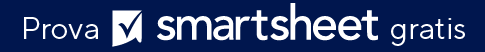 INFORMAZIONI INCIDENTE VIOLENTO SUL LAVOROSEGNALATO DATITOLO / RUOLODATA DEL REPORTTELEFONOE-MAILINCIDENTE N.NOME DELLA PERSONA CHE DIMOSTRA UN COMPORTAMENTO VIETATONOME DELLA VITTIMANOME DELLA VITTIMANOME DELLA VITTIMALUOGOLUOGODATA DELL'INCIDENTEORAAREA SPECIFICA DI UBICAZIONEAREA SPECIFICA DI UBICAZIONEAREA SPECIFICA DI UBICAZIONEAREA SPECIFICA DI UBICAZIONEULTERIORI PERSONE COINVOLTEULTERIORI PERSONE COINVOLTEULTERIORI PERSONE COINVOLTEULTERIORI PERSONE COINVOLTETESTIMONITESTIMONITESTIMONITESTIMONIDESCRIZIONE DELL'INCIDENTE includi tutti gli eventi di causa o conseguenza immediata dell'incidente  DESCRIZIONE DELL'INCIDENTE includi tutti gli eventi di causa o conseguenza immediata dell'incidente  DESCRIZIONE DELL'INCIDENTE includi tutti gli eventi di causa o conseguenza immediata dell'incidente  DESCRIZIONE DELL'INCIDENTE includi tutti gli eventi di causa o conseguenza immediata dell'incidente  NOMI DEL PERSONALE DI CONTROLLO COINVOLTO e la loro risposta all'incidente   NOMI DEL PERSONALE DI CONTROLLO COINVOLTO e la loro risposta all'incidente   NOMI DEL PERSONALE DI CONTROLLO COINVOLTO e la loro risposta all'incidente   NOMI DEL PERSONALE DI CONTROLLO COINVOLTO e la loro risposta all'incidente   AZIONE RISULTANTE ESEGUITA, PIANIFICATA O CONSIGLIATAAZIONE RISULTANTE ESEGUITA, PIANIFICATA O CONSIGLIATAAZIONE RISULTANTE ESEGUITA, PIANIFICATA O CONSIGLIATAAZIONE RISULTANTE ESEGUITA, PIANIFICATA O CONSIGLIATADENUNCIA ALLE AUTORITÀ DEPOSITATA?DISTRETTOFUNZIONARIO RESPONSABILE DELLA COMUNICAZIONETELEFONOAZIONE INTRAPRESA DALLE AUTORITÀNOMEFIRMADATAPERSONALE ADDETTO ALLA SEGNALAZIONENOME SUPERVISOREDICHIARAZIONE DI NON RESPONSABILITÀQualsiasi articolo, modello o informazione sono forniti da Smartsheet sul sito web solo come riferimento. Pur adoperandoci a mantenere le informazioni aggiornate e corrette, non offriamo alcuna garanzia o dichiarazione di alcun tipo, esplicita o implicita, relativamente alla completezza, l’accuratezza, l’affidabilità, l’idoneità o la disponibilità rispetto al sito web o le informazioni, gli articoli, i modelli o della relativa grafica contenuti nel sito. Qualsiasi affidamento si faccia su tali informazioni, è pertanto strettamente a proprio rischio.